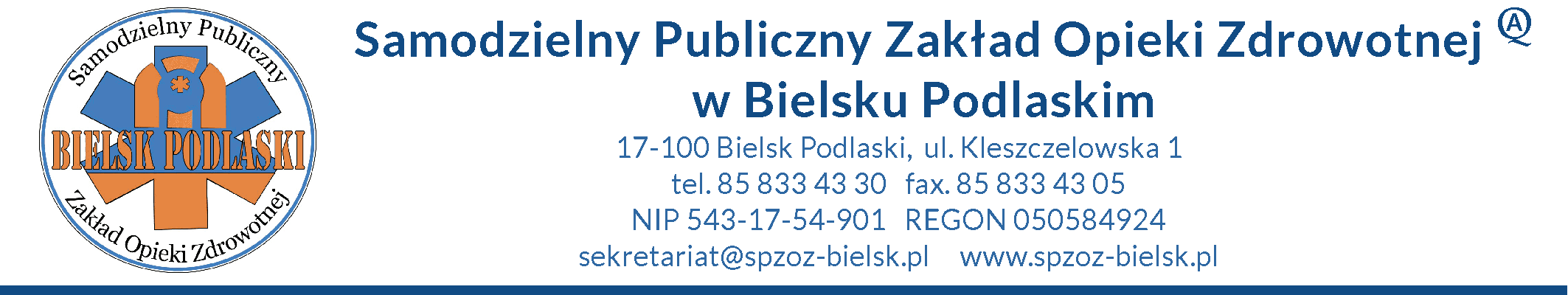 Bielsk Podlaski dnia: 2019-03-25Znak sprawy: ZP.261.05.2019INFORMACJA Z OTWARCIA OFERTDotyczy postępowania o udzielenie zamówienia publicznego prowadzonego w trybie przetarg nieograniczony na: Dostawa odczynników laboratoryjnych oraz dzierżawa aparatu do posiewu krwi i płynów ustrojowychZamawiający na podstawie art. 86 ust. 5 ustawy z dnia 29 stycznia 2004 roku Prawo Zamówień Publicznych (t.j. Dz. U. z 2018 r. poz. 1986) przekazuje informacje z otwarcia ofert:Otwarcie ofert odbyło się w dniu 25.03.2019 r. o godz. 10:10.Termin wykonania zamówienia – 12 miesięcy od daty podpisania umowy.Warunki płatności – do 60 dni od daty otrzymania faktury VAT.Kwota, jaką Zamawiający zamierza przeznaczyć na sfinansowanie zamówienia wynosi dla:W wyznaczonym terminie oferty złożyli następujący Wykonawcy:części 1 3.100,00 zł bruttoczęści 2 150,00 zł bruttoczęści 3 30.000,00 zł bruttoczęści 4 14.000,00 zł bruttoczęści 5 3.900,00 zł bruttoczęści 6 4.700,00 zł bruttoczęści 7 650,00 zł bruttoczęści 8 3.400,00 zł bruttoczęści 9 10.300,00 zł bruttoczęści 10 8.700,00 zł bruttoczęści 11 17.800,00 zł bruttoczęści 12 9.100,00 zł bruttoczęści 13 91.000,00 zł bruttoNr ofertyNrzadaniaNazwa (firma)i adres wykonawcyCena ofertyTermin wykonania14Medriv Sp. z o.o.ul. Poligonowa 2/1804-051 Warszawa14 882.40 zł2 dni27PZ Cormay SAul. Wiosenna 2205-092 Łomianki631.80 zł2 dni310Limarcoul. Przemysłowa 811-700 Mrągowo8 640.00 zł2 dni42Diag-Medul. Modularna 11a02-238 Warszawa438.75 zł2 dni412Diag-Medul. Modularna 11a02-238 Warszawa7 525.77 zł2 dni52BioMaxima SAul. Vetterów 520-277 Lublin156.60 zł2 dni56BioMaxima SAul. Vetterów 520-277 Lublin2 251.26 zł2 dni511BioMaxima SAul. Vetterów 520-277 Lublin25 830.36 zł4 dni512BioMaxima SAul. Vetterów 520-277 Lublin11 160.72 zł4 dni68Kselmed Sp. c.ul. Konopnickiej 786-300 Grudziądz3 741.40 zł2 dni75Pointe Scientific Polska Sp. z o.o.ul. Rumiana 7602-956 Warszawa5 049.00 zł2 dni76Pointe Scientific Polska Sp. z o.o.ul. Rumiana 7602-956 Warszawa1 470.96 zł2 dni710Pointe Scientific Polska Sp. z o.o.ul. Rumiana 7602-956 Warszawa6 112.80 zł2 dni87Biameditek Sp. z o.o.ul. Elewatorska 5815-620 Białystok644.76 zł2 dni96Fabimex Sp. j.ul. Cedrowa 1604-565 Warszawa4 698.00 zł2 dni99Fabimex Sp. j.ul. Cedrowa 1604-565 Warszawa9 963.00 zł2 dni910Fabimex Sp. j.ul. Cedrowa 1604-565 Warszawa6 480.00 zł2 dni103Roche Diagnostics Polska Sp. z o.o.ul.  Bobrowiecka 800-728 Warszawa26 923.46 zł2 dni1111bioMarieux Polska Sp. z o.o.ul. Zajączka 901-518 Warszawa26 896.86 zł2 dni1113bioMarieux Polska Sp. z o.o.ul. Zajączka 901-518 Warszawa87 256.17 zł2 dni